Publicado en Terrassa el 01/06/2023 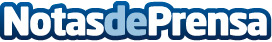 Tot-Net, nuevo miembro del Registro Oficial de Empresas de Limpieza (ROEL)Las asociaciones AFELIN y ASPEL promueven un registro público, para garantizar la transparencia y la profesionalidad del sector de la limpieza en EspañaDatos de contacto:Carlos TostEDEON MARKETING SL931929647Nota de prensa publicada en: https://www.notasdeprensa.es/tot-net-nuevo-miembro-del-registro-oficial-de_1 Categorias: Nacional Servicios Técnicos Otros Servicios Oficinas http://www.notasdeprensa.es